CHAMUNDESHWARI ELECTRICITY SUPPLY CORPORATION LIMITED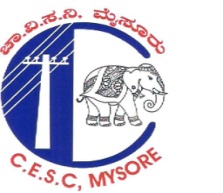 (A Government of Karnataka Undertaking)Operation and Maintenance Guidelines of Grid Connected PV PlantsFor the optimal operation of a PV plant, maintenance must be carried out on a regular basis.All the components should be kept clean. It should be ensured that all the components are fastened well at their due place.During mandatory O&M period of 5 years, the rooftop solar PV plant has to be maintained by the vendor for the activity assigned to electrician/technician. The user shall be suitably guided by the vendor for all tasks lying in scope of the user and the user shall also be provided with appropriate documents for such guidance.Maintenance guidelines for various components viz. solar panels, inverter, wiring etc. are discussed below:SOLAR PANELSAlthough the cleaning frequency for the panels will vary from site to site depending on soiling, it is recommended thatThe panels are cleaned at least once every fifteen days.Any bird droppings or spots should be cleaned immediately.Use water and a soft sponge or cloth for cleaning.Do not use detergent or any abrasive material for panel cleaning.Iso-propyl alcohol may be used to remove oil or grease stains.Do not spray water on the panel if the panel glass is cracked or the back side is perforated.Wipe water from module as soon as possible.Use proper safety belts while cleaning modules at inclined roofs etc.The modules should not be cleaned when they are excessively hot. Early morning is particularly good time for module cleaning.Check if there are any shade problems due to vegetation or new building. If there are, make arrangements for removing the vegetation or moving the panels to a shade-free place.Ensure that the module terminal connections are not exposed while cleaning; this poses a risk of electric shock.Never use panels for any unintended use, e. g. drying clothes, chips etc.Ensure that monkeys or other animals do not damage the panels.CABLES AND CONNECTION BOXESCheck the connections for corrosion and tightness.Check the connection box to make sure that the wires are tight, and the water seals are not damaged.There should be no vermin inside the box.Check the cable insulating sheath for cracks, breaks or burns. If the insulation is damaged, replace the wireIf the wire is outside the building, use wire with weather-resistant insulation.Make sure that the wire is clamped properly and that it should not rub against any sharp edges or corners.If some wire needs to be changed, make sure it is of proper rating and type.INVERTERThe inverter should be installed in a clean, dry, and ventilated area which is separated from, and not directly above, the battery bank (if applicable).Remove any excess dust in heat sinks and ventilations. This should only be done with a dry cloth or brush.Check that vermin have not infested the inverter. Typical signs of this includeSpider webs on ventilation grills or wasps’ nests in heat sinks.Check functionality, e.g. automatic disconnection upon loss of grid power supply, at least once a month.Verify the state of DC/AC surge arrestors, cable connections, and circuit breakers.SHUTTING DOWN THE SYSTEMDisconnect system from all power sources in accordance with instructions for all other components used in the system.Completely cover system modules with an opaque material to prevent electricity from being generated while disconnecting conductors.To the extent possible, system shutdown will not be done during daytime or peak generation.INSPECTION AND MAINTENANCE SCHEDULE:Operation and Maintenance Guidelines of Grid Connected PV PlantsPeriodic cleaning of solar modules, preferably once every fortnight or as per site conditions. As this task has to be done by the beneficiary, the vendors shall apprise the beneficiary on the importance and proper technique for cleaning.O&M of Solar Power Plant shall be compliant with grid requirements to achieve committed energy generation.Periodic checks of the Modules, PCUs and BoS shall be carried out as a part of routine preventive and breakdown maintenance.Immediate replacement of defective Modules, Invertors/PCUs and other equipment as and when required.Supply of all spares, consumables and fixtures as required. Such stock shall be maintained for all associated equipment and materials as per manufacturer/ supplier’s recommendations.All the equipment testing instrument required for Testing, Commissioning and O&M for the healthy operation of the Plant shall be maintained by the Bidder. The testing equipment must be calibrated once every 2 years from NABL accredited labs and the certificate of calibration must be kept for reference as required.If negligence/ mal operation on part of the Bidder's operator results in failure of equipment, such equipment should be repaired/ replaced by the Bidder free of cost.ComponentActivityDescriptionIntervalByPVCleaningClean any birdImmediatelyBeneficiaryModuledroppings/	dark spotson moduleCleaningClean PV modules withFortnightly or asBeneficiaryplain	water	or	mildper the sitedishwashing	detergent.conditionsDo not use brushes, anytypes	of	solvents,abrasives,	or	harshdetergents.Inspection (for plants > 100 kWp)Use infrared camera to inspect for hot spots; bypass diode failureAnnualTechnicianComponentActivityDescriptionIntervalByPV ArrayInspectionCheck	the	PV modules and rack for any damage.		Note		down location and serial numberof damaged modules.AnnualUser/TechnicianPV ArrayInspectionDetermine if any new objects, such as vegetation growth, are causing shading of the, array andmove them if possible.AnnualUser/TechnicianPV ArrayVermin RemovalRemove	bird	nests	orVermin from array and rack area.Need basisUser/TechnicianJunction BoxesInspectionInspect electrical boxes for corrosion or intrusion of water or insects. Seal boxes if required. Check position of switches and breakers.	Checkoperation	of    allprotection devices.AnnualUser/TechnicianWiringInspectionInspect cabling for signs of cracks, defects, loose connections, overheating, arcing,   short   or   opencircuits, and ground faults.AnnualUser/TechnicianInverterInspectionObserveQuarterlyElectricianComponentActivityDescriptionIntervalByInstantaneous operational indicators on the faceplate of the inverter to ensure that the amount of power being generated is typical of the conditions. Inspect Inverter housing or shelter for physical maintenance, ifrequired.InverterServiceClean or replace any air filters.As neededInstrumen tsValidationSpot-check monitoring instruments pyranometer etc.) with standard instruments to ensure that they are operational and within specifications.AnnualPV SpecialistTransfor merInspectionInspect transformeroil level, temperature gauges, breather, silica gel, meter, connectionsetc.AnnualElectricianTracker (ifpresent)InspectionInspect gears, gear boxes, bearings	as required.AnnualTechnicianServiceLubricate	trackermounting	bearings, gearbox as required.Bi-annualTechnicianPlantMonitoringDaily Operation and Performance MonitoringDailyBeneficiaryInverterInspectionObserve	instantaneous operational indicators on the faceplate of the inverter to ensure that the amount of power being generated is typical of the conditions.Inspect Inverter housing or shelter for physicalmaintenance, if required.QuarterlyElectricianInverterServiceClean or replace any airfilters.As neededElectricianInstrumen tsValidationSpot	–	check	monitoring instruments(pyranometer etc.)		with		standard instruments to ensure that they	are		operational	andwithin specifications.AnnualPV SpecialistTransfor merInspectionInspect transformeroil level, temperature gauges, breather, silica gel, meter, connectionsetc.AnnualElectricianTracker(if present)InspectionInspect gears, gear boxes, bearings	as required.AnnualTechnicianTracker(if present)ServiceLubricate	trackermounting	bearings, gearbox as required.Bi-annualTechnicianPlantMonitoringDaily Operation and Performance MonitoringDailyBeneficiarySparePartsManagementManage inventory of spareparts.As neededSite in chargeLogbookDocumentati onDocument all O&M activities in a workbook available to all servicepersonnelContinuousSite in charge